Крестовина с роликовым кольцевым уплотнением 90° KST 180Комплект поставки: 1 штукАссортимент: К
Номер артикула: 0055.0474Изготовитель: MAICO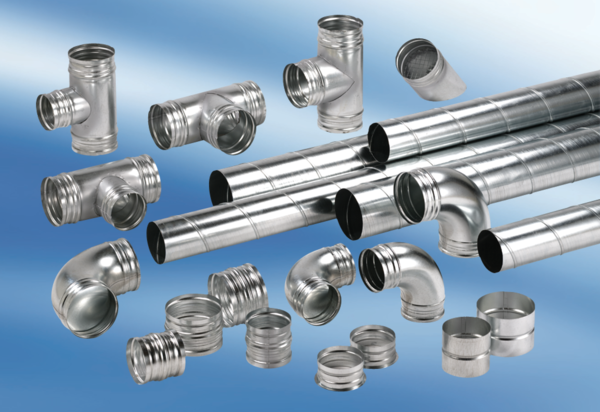 